Legacy NQT induction assessment (to July 2023)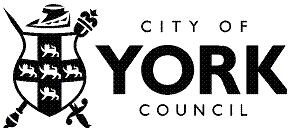 Legacy NQT induction assessment (to July 2023)Effectiveness and Achievement, City of York Council, West Offices, Station RiseYork, YO1 6GA01904 553025		nqts@york.gov.ukNQT induction: final assessment and recommendation NQT induction: final assessment and recommendation Instructions for completionWhere tick boxes appear please insert “X”.  Please ensure all applicable boxes are completed.The head teacher/principal should retain a copy and send a copy of this completed and signed form to the appropriate body within 10 working days of the NQT completing the induction period.The original copy should be retained by the NQT.All assessment forms must be signed by the NQT and headteacher/induction tutor.  Forms can be submitted either electronically or as hard copy.  Scanned e-signatures are acceptable, but typed names cannot be accepted.  If an NQT cannot sign their form, an email from the headteacher/induction tutor explaining the reasons will be accepted.Instructions for completionWhere tick boxes appear please insert “X”.  Please ensure all applicable boxes are completed.The head teacher/principal should retain a copy and send a copy of this completed and signed form to the appropriate body within 10 working days of the NQT completing the induction period.The original copy should be retained by the NQT.All assessment forms must be signed by the NQT and headteacher/induction tutor.  Forms can be submitted either electronically or as hard copy.  Scanned e-signatures are acceptable, but typed names cannot be accepted.  If an NQT cannot sign their form, an email from the headteacher/induction tutor explaining the reasons will be accepted.Recommendation: please insert X in box/es as applicableRecommendation: please insert X in box/es as applicableThe teacher named below has performed satisfactorily against the Teachers’ Standards for the completion of The teacher named below has not performed satisfactorily against the Teachers’ Standards for the completion of inductionThe teacher named below should have their  period extendedNQT’s personal details: NQT’s personal details: NQT’s personal details: NQT’s personal details: NQT’s personal details: NQT’s personal details: NQT’s personal details: NQT’s personal details: Full name:Full name:Full name:Full name:Full name:Full name:Full name:Full name:Former name(s) (where applicable):Former name(s) (where applicable):Former name(s) (where applicable):Former name(s) (where applicable):Former name(s) (where applicable):Former name(s) (where applicable):Former name(s) (where applicable):Former name(s) (where applicable):Date of birthDfE/teacher reference numberDfE/teacher reference numberDfE/teacher reference numberNI numberDfE institution number (if applicable)DfE institution number (if applicable)DfE institution number (if applicable)//Name of current institution (e.g. school or college):Name of current institution (e.g. school or college):Name of current institution (e.g. school or college):Name of current institution (e.g. school or college):Name of current institution (e.g. school or college):Name of current institution (e.g. school or college):Name of current institution (e.g. school or college):Name of current institution (e.g. school or college):Date of award of QTS:Date of award of QTS:Date of award of QTS:Date of award of QTS:Date of award of QTS:Date of award of QTS:Date of award of QTS:Date of award of QTS:Induction detailsInduction detailsInduction detailsInduction detailsInduction detailsInduction detailsInduction detailsInduction detailsInduction detailsDoes the NQT work:Full timePart timePart timePlease state, eg 0.6, (or hoursas applicable)Please state, eg 0.6, (or hoursas applicable)NB If the NQT works PT they must work the equivalent of 60 to 65 days to complete an assessment period, eg 0.5 PT would require 120/130 days in school, including PPA time.  NB If the NQT works PT they must work the equivalent of 60 to 65 days to complete an assessment period, eg 0.5 PT would require 120/130 days in school, including PPA time.  NB If the NQT works PT they must work the equivalent of 60 to 65 days to complete an assessment period, eg 0.5 PT would require 120/130 days in school, including PPA time.  NB If the NQT works PT they must work the equivalent of 60 to 65 days to complete an assessment period, eg 0.5 PT would require 120/130 days in school, including PPA time.  NB If the NQT works PT they must work the equivalent of 60 to 65 days to complete an assessment period, eg 0.5 PT would require 120/130 days in school, including PPA time.  NB If the NQT works PT they must work the equivalent of 60 to 65 days to complete an assessment period, eg 0.5 PT would require 120/130 days in school, including PPA time.  NB If the NQT works PT they must work the equivalent of 60 to 65 days to complete an assessment period, eg 0.5 PT would require 120/130 days in school, including PPA time.  NB If the NQT works PT they must work the equivalent of 60 to 65 days to complete an assessment period, eg 0.5 PT would require 120/130 days in school, including PPA time.  NB If the NQT works PT they must work the equivalent of 60 to 65 days to complete an assessment period, eg 0.5 PT would require 120/130 days in school, including PPA time.  Start date of this assessment period: Start date of this assessment period: Start date of this assessment period: Start date of this assessment period: End date of this assessment period: End date of this assessment period: End date of this assessment period: End date of this assessment period: Number of days absence during this assessment period: Number of days absence during this assessment period: Number of days absence during this assessment period: Number of days absence during this assessment period: Number of days absence during this assessment period: Number of days absence during this assessment period: Number of days absence during this assessment period: Confirmation of induction:Confirmation of induction:I confirm that the NQT has received a personalised programme of support and monitoring throughout the period specified above in line with statutory guidance (please insert X in box)Include the number of days reduction to the induction period to be served by the NQT where this has been agreed with the appropriate body as outlined in paragraph 3.5 of the statutory induction guidanceIf a reduction to the NQT’s induction period has been given to reflect previous teaching experience, as outlined in paragraphs 3.2 - 3.4 of the statutory guidance, please give details here:If a reduction to the NQT’s induction period has been given to reflect previous teaching experience, as outlined in paragraphs 3.2 - 3.4 of the statutory guidance, please give details here:Assessment of progress against the Teachers’ Standards:Assessment of progress against the Teachers’ Standards:The head teacher/principal or  tutor should record, in the box below, brief details of the NQT’s progress against the Teachers’ Standards including:strengths;areas for further development where progress is satisfactory; and areas of concernevidence used to inform the judgements; and where appropriate, targets to be met.Comments must be in the context of and make reference to each specific Teachers’ Standard.Please continue on a separate sheet if required.The head teacher/principal or  tutor should record, in the box below, brief details of the NQT’s progress against the Teachers’ Standards including:strengths;areas for further development where progress is satisfactory; and areas of concernevidence used to inform the judgements; and where appropriate, targets to be met.Comments must be in the context of and make reference to each specific Teachers’ Standard.Please continue on a separate sheet if required.Comments by the NQT:Comments by the NQT:Comments by the NQT:Comments by the NQT:Comments by the NQT:Comments by the NQT:The NQT should record their comments or observations on their induction to date.Please reflect on your time throughout your entire induction period and consider:Whether you feel that this report reflects the discussions that you have had with your induction tutor and/or head teacher/principal during this assessment period; and, you are receiving your full range of entitlements in accordance with the statutory guidance on the induction for newly qualified teachers.areas where you feel you require further development/support/guidance when looking towards the next stage in your career? Please indicate these are part of your comments in the box below. The NQT should record their comments or observations on their induction to date.Please reflect on your time throughout your entire induction period and consider:Whether you feel that this report reflects the discussions that you have had with your induction tutor and/or head teacher/principal during this assessment period; and, you are receiving your full range of entitlements in accordance with the statutory guidance on the induction for newly qualified teachers.areas where you feel you require further development/support/guidance when looking towards the next stage in your career? Please indicate these are part of your comments in the box below. The NQT should record their comments or observations on their induction to date.Please reflect on your time throughout your entire induction period and consider:Whether you feel that this report reflects the discussions that you have had with your induction tutor and/or head teacher/principal during this assessment period; and, you are receiving your full range of entitlements in accordance with the statutory guidance on the induction for newly qualified teachers.areas where you feel you require further development/support/guidance when looking towards the next stage in your career? Please indicate these are part of your comments in the box below. The NQT should record their comments or observations on their induction to date.Please reflect on your time throughout your entire induction period and consider:Whether you feel that this report reflects the discussions that you have had with your induction tutor and/or head teacher/principal during this assessment period; and, you are receiving your full range of entitlements in accordance with the statutory guidance on the induction for newly qualified teachers.areas where you feel you require further development/support/guidance when looking towards the next stage in your career? Please indicate these are part of your comments in the box below. The NQT should record their comments or observations on their induction to date.Please reflect on your time throughout your entire induction period and consider:Whether you feel that this report reflects the discussions that you have had with your induction tutor and/or head teacher/principal during this assessment period; and, you are receiving your full range of entitlements in accordance with the statutory guidance on the induction for newly qualified teachers.areas where you feel you require further development/support/guidance when looking towards the next stage in your career? Please indicate these are part of your comments in the box below. The NQT should record their comments or observations on their induction to date.Please reflect on your time throughout your entire induction period and consider:Whether you feel that this report reflects the discussions that you have had with your induction tutor and/or head teacher/principal during this assessment period; and, you are receiving your full range of entitlements in accordance with the statutory guidance on the induction for newly qualified teachers.areas where you feel you require further development/support/guidance when looking towards the next stage in your career? Please indicate these are part of your comments in the box below. I have discussed this report with the induction tutor and/or head teacher/principal:YesYesNoI have the following comments to make:I have the following comments to make:I have the following comments to make:I have the following comments to make:I have the following comments to make:I have the following comments to make:Please note that typed signatures cannot be accepted.  Please remember to add dates.Please note that typed signatures cannot be accepted.  Please remember to add dates.Please note that typed signatures cannot be accepted.  Please remember to add dates.Please note that typed signatures cannot be accepted.  Please remember to add dates.Please note that typed signatures cannot be accepted.  Please remember to add dates.Please note that typed signatures cannot be accepted.  Please remember to add dates.Signed: Head teacher/principal Signed: Head teacher/principal DateDateDateDateFull name (CAPITALS)Full name (CAPITALS)Full name (CAPITALS)Full name (CAPITALS)Full name (CAPITALS)Full name (CAPITALS)Signed: NQTSigned: NQTDateDateDateDateFull name (CAPITALS)Full name (CAPITALS)Full name (CAPITALS)Full name (CAPITALS)Full name (CAPITALS)Full name (CAPITALS)Signed: Induction tutor (if different from head teacher/principal)Signed: Induction tutor (if different from head teacher/principal)DateDateDateDateFull name (CAPITALS)Full name (CAPITALS)Full name (CAPITALS)Full name (CAPITALS)Full name (CAPITALS)Full name (CAPITALS)